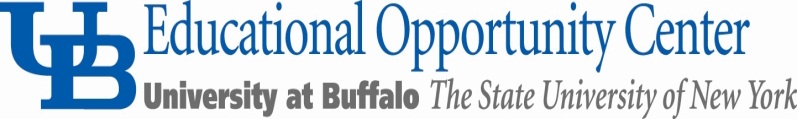 WORK REQUISITION FORMPRIOR APPROVAL REQUIRED:		YES	   SUPERVISOR SIGNATURE / DATE : _______________________□ MOVE			□ PROVIDE KEYS/OPEN LOCK				□ REMOVE/DISCARD□ STORE/SAVE		□ SET-UP/REARRANGE				□ SPECIAL EVENT

□ OTHER (EXPLAIN BELOW AND / OR DRAW DIAGRAM IN THE SPACE ABOVE IF NECESSARY)		SPECIAL INSTRUCTIONSDate:Requested By:Date Submitted:Date Needed By: